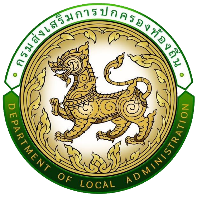 เอกสารประกอบการสมัครเข้ารับการฝึกอบรมหลักสูตรผู้บริหารองค์กรปกครองส่วนท้องถิ่น รุ่นที่ 1(โปรดกรอกเอกสารในรูปแบบไฟล์ word ให้ครบถ้วน และบันทึกไฟล์ส่งในรูปแบบไฟล์ PDF เท่านั้น)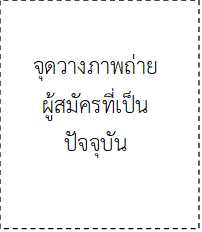 ข้อมูลเบื้องต้นชื่อ – สกุล  								NAME (ภาษาอังกฤษพิมพ์ใหญ่) 						ตำแหน่ง 								ชื่อ อปท. ต้นสังกัด							อำเภอต้นสังกัด				จังหวัด				ชื่อเล่น 				 วันเดือนปีเกิด (พ.ศ.) 			อายุ 				ข้อมูลส่วนตัวสัญชาติ			นับถือศาสนา								หมู่โลหิต		แพ้อาหาร				แพ้ยา				โรคประจำตัว											ส่วนสูง			ซม. น้ำหนัก			กิโลกรัมขนาดไซส์เสื้อที่ใส่  (S)   (M)   (L)   (XL)   (XXL)   (XXXL) ประวัติการศึกษาประวัติการเข้ารับการอบรมหลักสูตรที่สำคัญ (ตอบได้มากกว่า 1 ข้อ)ประวัติการทำงาน/การดำรงตำแหน่งที่สำคัญของผู้สมัครผลงาน/ความรับผิดชอบ/โครงการของผู้สมัครที่มีความภาคภูมิใจ ผู้สมัครคิดว่าหากได้รับโอกาสเข้าอบรมในหลักสูตรผู้บริหารองค์กรปกครองส่วนท้องถิ่น รุ่นที่ 1 จะสามารถนำความรู้ วิสัยทัศน์ และประสบการณ์ที่ได้รับไปใช้กับองค์กรปกครองส่วนท้องถิ่นต้นสังกัดของท่านได้อย่างไรวิสัยทัศน์การพัฒนาเมืองและการพัฒนาองค์กรปกครองส่วนท้องถิ่นของผู้สมัครเป็นอย่างไรประวัติการได้รับวัคซีนป้องกันโรคโควิด-19 ของผู้สมัคร หมายเหตุ- ขอให้ผู้สมัครแนบหลักฐานเอกสารรับรองการได้รับวัคซีนที่เป็นทางการในรูปแบบไฟล์หรือภาพถ่ายมาด้วย ส่วนให้คำรับรองและลงนามระดับการศึกษาชื่อวุฒิการศึกษาที่จบสถาบันการศึกษาปริญญาตรีปริญญาโทปริญญาเอกอื่น (..................)ชื่อหลักสูตรสถาบัน/หน่วยงานปี พ.ศ. ที่จบ1.2.ผู้สมัครสามารถใส่รายละเอียดได้ตามความเหมาะสม... หากมีข้อความเกินเนื้อที่ที่กำหนดไว้1 ………………………………….2 ………………………………….3 ………………………………….1 ………………………………….2 ………………………………….3 ………………………………….เข็มที่ชื่อวัคซีนวันที่ฉีดวัคซีน1234ข้าพเจ้ายอมรับว่า การพิจารณาคัดเลือกเข้าศึกษาอบรมในหลักสูตรดังกล่าวข้างต้นเป็นดุลยพินิจของคณะกรรมการหลักสูตรผู้บริหารองค์กรปกครองส่วนท้องถิ่น รุ่นที่ 1 ทั้งนี้ ข้าพเจ้ายอมรับ
ดุลยพินิจและการวินิจฉัยของคณะกรรมการฯ ในทุกกรณี โดยไม่ติดใจและดำเนินการตามกฎหมายใด ๆ ทั้งสิ้นข้าพเจ้าขอแสดงความยินยอมว่า หากได้เข้ารับการศึกษาอบรมในหลักสูตรดังกล่าว ข้าพเจ้าจะปฏิบัติตามระเบียบ กฎเกณฑ์ และเงื่อนไขข้อกำหนดต่าง ๆ ที่คณะผู้จัดโครงการฝึกอบรม กำหนดขึ้นทุกประการ ข้าพเจ้ามีความยินยอมที่จะเข้าเรียนให้เป็นไปตามเกณฑ์ที่คณะผู้จัดโครงการและหลักสูตรกำหนด และยอมรับผลการศึกษาที่คณะผู้จัดโครงการได้ทำการประเมิน โดยจะแจ้งต่อผู้ว่าราชการจังหวัดในจังหวัดต้นสังกัดทราบเมื่อจบการศึกษาข้าพเจ้ายอมรับการประเมินผลทุกประการ ในกรณีที่ข้าพเจ้าไม่สามารถปฏิบัติตนได้ตามกฎ ระเบียบของการศึกษาอบรม หรือไม่สามารถเข้าศึกษาอบรมได้ครบระยะเวลาตามเกณฑ์ที่หลักสูตรกำหนด หรือมีผลการศึกษาที่ไม่ผ่านเกณฑ์สำเร็จการศึกษาอบรม          ข้าพเจ้าขอรับรองว่าข้อความและข้อมูลที่ระบุในในเอกสารประกอบการสมัครฉบับนี้เป็นความจริง ครบถ้วน และให้การยินยอมตามข้อกำหนดทุกประการ